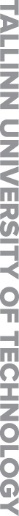 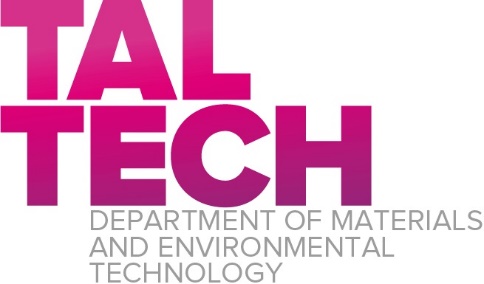 Laboratory of Wood TechnologyAppendices:APPENDIX 1. Specimen(s) descriptionFinger jointed interior cladding board with veneer lamination.Wood species: alder.Bond strength specimen cut out from boards: 12  mm x 25 mm x 170 mm, 14 pcs .Shear area: 25 x 25 mm.Test descriptionTest severity classification:EN 314-2 Plywood – Bonding Quality – Part 2: Requirements; class 3: – non-covered exteriorSpecimen pre-treatment sequence:Immersion for 24h in water at ( 20 ± 3) °C.Immersion for (72 ± 1) h in boiling water, followed by cooling in water at (20 3) °C for at least 1h.Tensile test for bond strength determination after pre-treatment between the top veneer layer and finger jointed structure underneath.Test parametersTest resultsThe specimen bonding requirements passed the test according to EN 314-1, obtaining plywood use class no 3: non-covered exterior conditions. No delamination occured during pre-treatment – finger joints visually sound.Average bond strength 2,5 ± 0,5 N/mm2.Table 1. Test results 314-1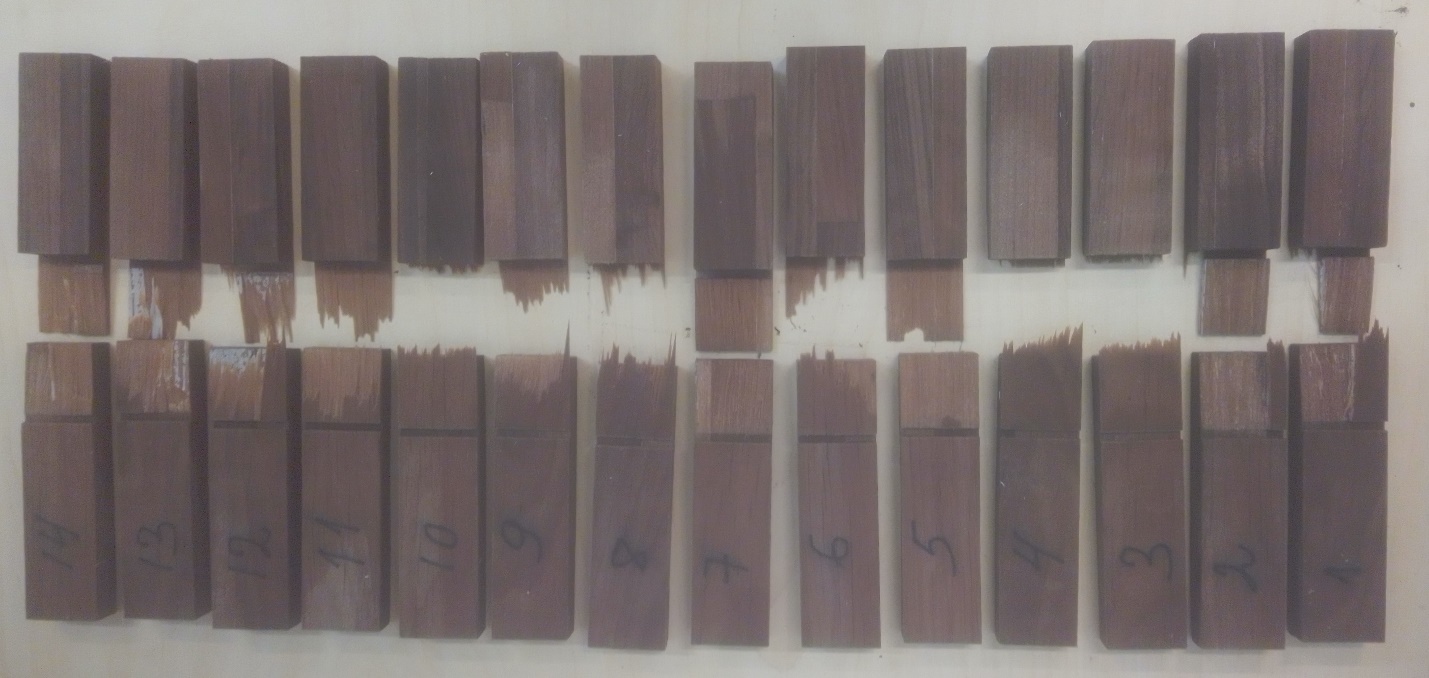 Report No:11-40/EK/1423-2Date of issue:28.10.2022Pages:3Customer:Standwood OÜCustomer address:Sõeru tee 11, Alliku küla, Saue vald, 76403Customer contact:Kaarel TaliTest subjects:Interior cladding board, finger jointed and laminated with veneerTest method:EN 314-1Testing objective: Testing the durability of glue joints in finger jointed interior cladding boardsTest specimen(s) description and marking used in current report:Test specimen(s) description and marking used in current report:Appendix 1EN 314-1 Test results for glue joints in interior cladding board Given report shall not be reproduced without written approval of the laboratory.Approved by:Jaan Kers, PhDHead of Laboratory of Wood TechnologyTester(s)Margus Kangur, technicianTest MachineZwickRoell Z050Test typeEN 314-1Test date27.10.2022Specimen IDMaximum load, N Bond strength, N/mm²Specimen 116042,6Specimen 214612,3Specimen 314062,2Specimen 411101,8Specimen 513612,2Specimen 619133,1Specimen 719843,2Specimen 815282,4Specimen 911421,8Specimen 1018633,0Specimen 1121183,4Specimen 1213182,1Specimen 1311651,9Specimen 1415222,4Average15352,5Standard deviation3240,5